                                                        Entrevistadora (E)  - Coordenadora pedagógica (P4)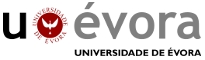 4. Entrevistador. Descreva a sua trajetória formativa em relação  EA.R. P4. Coordenadora Educacional. Na área ambiental não, Mas eu já trabalhei muito as questões ambientais, a educação ambiental e a base é o primeiro passo então agente vem mostrando para a criança, a importância de trabalhar o meio ambiente a questão de o lixo o apontar do lápis!  5. E. Você considera que o espaço de sua escola está sintonizado com a sustentabilidade socioambiental? Sim ou não?R. P4. Sustentabilidade não consegue interpretar...6. E. Se não. Como transformar? R. P4. Olha tem que ser primeiro agente mesmo para passarmos com esse aluno, deve-se trabalhar na base quando chega na fase adulta fica mais difícil e não fizer fica difícil. 7. E. O que você entende por meio ambiente?R. P4. Professora é tudo o que nos cerca, até o ar que agente respira. 8. E. Qual a sua concepção sobre a EA?R. P4. Vou lhe dizer o que foi me passado quando eu era criança, era a árvore o ar que respiramos! Plantas....9. E. Qual o seu entendimento sobre a sustentabilidade?R. P4. Não eu ainda não tinha parado para pensar nesse tema da sustentabilidade.10. E. Como você visualiza as problemáticas do meio-ambiente na comunidade onde sua unidade escolar se insere?R. P4. Eu percebo que as questões ambientais estão bem difíceis, sem macro drenagem, algumas  casas  eu vejo muito lixo, mato e a comunidade não preserva e acumula muito lixo.11. E. Qual a repercussão que a EA promoveu perante as questões ambientais em relação à comunidade escolar.R. P4. Aquele projeto deu certo, e foi muito bom, foi uma pena que foi só uma ação e parou.12. E. Que resultados você visualiza com relação à EA, na comunidade em que sua escola está inserida?R. P4. Não consegue visualizar resultado.13. E. Você tem conhecimento sobre a legislação e politicas públicas ligadas à educação ambiental?R. P4. Não conheço17. E. Se sim. Quais?R. P4. Não...14. E. Conhece o Plano Nacional de EA - Lei  9.795/99? R. P4. Não.15. E. Se sim. Como ela está relacionada ao seu trabalho de EA realizado na escolaR. P4. Não houve resposta.16. E. Tem conhecimento sobre o Artigo 225 da Constituição Federal de 1988?R. P4. Não reconheço assim pelo artigo e nem pelo numero das Leis. 17. E. Se sim. Que contribuição essa lei traz para a EA?R. P4. Não conseguiu relacionar.18. E Conhece os PCNs da EA?  R. P4. Conheço... Ficou reticente...19. E. Se sim. Que aspecto dos PCNs você considera relevante para a  prática na EA.R. P4. Não consegue relacionar...20. E Até março de 2013. Você já tinha conhecimento sobre a Conferência Infanto Juvenil, Com – Vida, Agenda 21 na escola?R. P4. Não conhecia.21. E Quais são os programas, projetos, ações ou atividades ligadas a EA, que  estão em andamento na sua unidade escolar?R. P4. Mais Educação... Mais eu não tenho certeza.22. E. Como você está ligado diretamente a alguma destas ações de EA?R. P4. Nós fizemos algumas ações.23. E Ao longo do ano letivo quais as atividades rotineiras realizadas na área da EA?R. P4. Não está diretamente envolvendo o terceiro turno. 24. E. As vertentes interdisciplinaridade e transversalidade fazem parte da  prática da E A realizada na escola?  R. P4. Sinceramente....  Não!25. E. A  escolha  dos temas de  EA está relacionada com a realidade local?R. P4. SimE. Esses temas estão vinculados à realidade global.R. P4. Não27. E. Você visualiza em sua unidade escolar, a participação de todos os componentes da Comunidade Escolar nos processos formulativos do PPP desta escola? R. P4. NãoE. Você esteve presente na elaboração de alguma atividade ligada à EA em sua escola?R. P4. Não, normalmente esses planejamentos acontecem durante o dia eu trabalho em Barcarena e só me repassam.28. E. Como a escola envolve a participação da comunidade nas ações relacionadas à  EA?R. P4.  Não é trabalhada a questão ambiental nem com a comunidade,  por exemplo, não se trabalha guardar os materiais. Eu não vejo que seja trabalhada a questão ambiental durante o Círio, durante sete de setembro, por  exemplo, após esses eventos os materiais como isopor e cartazes são jogados na rua e se transformam em lixo. Não é valorizado e nem preservado.29. E. Você está disposta e disponível a tomar parte neste tipo de discussão que leve a elaboração de propostas em EA para o PPP de sua escola?R. P4. Estou sim com certeza.30. E. Você gostaria de acrescentar algum questionamento que não tenha sido devidamente abordado? R. P4.  Olha... ! Eu aprendi muito com você durante essa conversa e gostaria que você trouxesse mais essas questões pra escola.Perfil do EntrevistadoPerfil do Entrevistado01 Sexo1(  ) Masculino           2( x ) Feminino02Idade 1 (  ) Até 29 anos              2 (  ) De 30 a 34 anos          3 (  ) De 35 a 39 anos                                       4 (  ) De 40 a 44 anos       5  (x) Acima de 45 anos03Grau acadêmico mais elevado(   ) Magistério           (  ) Superior incompleto   (  ) Superior completo ( x) Especialização     (  ) Mestrado                     (  ) Doutorado          